Town of Lewisboro Housing Committee Meeting AgendaTuesday, June 19, 20216:00 pmBy ZoomCongratulations to Elana Schneyer and Karen Conti, who are both now official members of the CommitteeFeedback on Record Review Article on the Housing CommitteeFeedback from the Master Plan Steering Committee, in Response to our invitation for them to come to a meeting: “We are seeking to retain the services of a professional planning consultant, and hope to have them on board by year end 2021. One of the first steps for the consultant, once hired, will be to organize meetings with each of the Town Departments and Committees in order to solicit insight, opinions and ideas. The consultant will be able to incorporate this information into the Comprehensive Plan with an eye towards how to make actionable recommendations for the Town Board (and be able to do it much better than our Committee possibly could on our own!). To promote efficiency and equity, we would like to wait until that time that the consultant is ready and we're moving forward with the engagement stage of the process to meet with your Committee. Thank you for your understanding!”Responses to Steering Committee Survey at https://www.lewisborogov.com/cmpsc/page/share-your-vision-lewisboro-0. Please share and ask people to mention Affordable Housing as a top priority. Please respond if you have not already respondedUpdate on requiring Oakridge Middle income Unit owners to notify us before sales of units; Dan will get us on Town Board agenda to discuss.Suggestion for a guest speakerHabitat for Humanity Listening tour after this meeting. Link to register is here: https://zoom.us/webinar/register/WN_39uz4L_IRMC7QGMuZVi5SwUpdate on Lewisboro Commons (Route 22 property). Construction costs have increased.Other issues and next meeting date.Executive session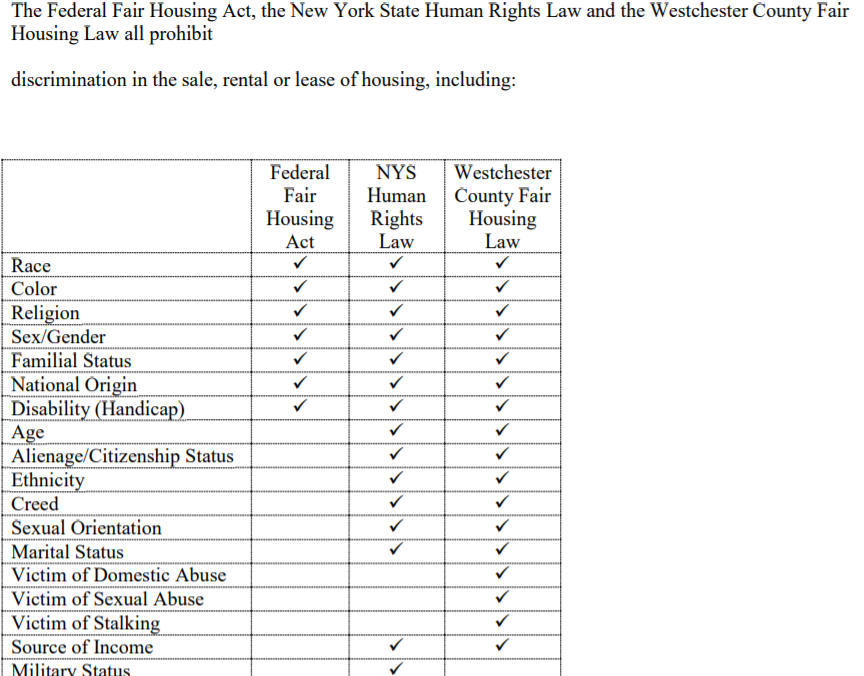 